ГАПОУ  «Брянский техникум энергомашиностроения и радиоэлектроники» имени героя Советского Союза М. А. Афанасьева»ПРИКАЗОт  16 августа 2022 г.                                                                 № 84-к«О зачислении обучающихся»На основании решения Приемной комиссии  (протокол № 1  от  15.08.2022 г.)П Р И К А З Ы В А Ю:		1. Зачислить с 1 сентября  2022г. в  состав обучающихся  по очной форме обучения за счет средств областного бюджета по программам подготовки специалистов  среднего звена в ГАПОУ БТЭиР имени Героя Советского Союза М.А.Афанасьева по адресу: г. Брянск ул. Академика Королева, дом 7.1.1.В группу МТ-1 по специальности «15.02.12 «Монтаж, техническое обслуживание и ремонт промышленного оборудования (по отраслям)»:Аксютина Дмитрия Владимировича Амелина Алексея Андреевича Гаврикова Сергея Евгеньевича Газукина Алексея НиколаевичаГапеева Евгения Александровича Груздова Максима МатвеевичаЖуравлева Данилу АндреевичаЗайцева Алексе Павлович Золотарева Данилу Руслановича  Ивлева Константина Сергеевича Кляхина Артема ЕвгеньевичаКораблева Никиту Алексеевича  Кудрина Владислава Андреевича Кулумбегова Дмитрия Александровича Купрюшина Егора Денисовича Курбатова Олега Андреевича Лягина Артемия Александровича  Мельникова Дмитрия Евгеньевича   Прокофьева Владислава Евгеньевича Розенкова Ивана Вячеславовича Савина Романа Михайловича Терешина Александра Сергеевича Фещенко Ивана Сергеевича Хиславского Даниэля Александровича  Царькова Артема Олеговича1.2.  В группу ОС АТП-1 по специальности 15.02.14 « Оснащение средствами автоматизации технологических процессов и производств(по отраслям)»:Антонова Никиту Николаевича Бабакова Евгения Андреевича Беличенко Никиту Максимовича Бобкова Александра Владимировича Гавричкова Ярослава Сергеевича Глядяева Даниила Юрьевича Гришина Никиту Дмитриевича  Добран Алексея Александровича Зайцева Михаила Юрьевича Калинина Владислава ВладимировичаКалугина Александра Николаевича Карташова Арсения Алексеевича Кошелева Петра Ивановича Кутина Константина Сергеевича Медведеву Викторию Сергеевну Морозов Александр Александрович Плотникова Михаила Максимовича  Радченкова Алексея Владимировича Романенкова Александра ДмитриевичаСафронова Николая Андреевича Федотова Виктора Александровича Фролова Максима Сергеевича Харитонова Георгия Игоревича  Юрасова Илью МихайловичаЮшину Анастасию Анатольевну   2. Зачислить с 1 сентября 2022 г. в состав обучающихся  по очной форме обучения за счет средств областного бюджета по программам подготовки квалифицированных рабочих и служащих  в ГАПОУ БТЭиР имени Героя Советского Союза М.А.Афанасьева по адресу: г. Брянск ул. Академика Королева, дом 7.2.1.  В группу ЭС-11 по профессии  15.01.05 « Сварщик  (ручной и частично механизированной сварки (наплавки)»:Абрамова Даниила Алексеевича Анискина Юрия Владимировича Баландина Владислава Вадимовича Бородей Евгения Александровича Бухонова Матвея Сергеевича Вожегова Егора Александровича Добрелева Никиту Павловича Жаркова Илью Андреевича Жукова Никиту Сергеевичу Колосову Ивана СергеевичаЛуценко Даниила Сергеевича Макешина Игоря Александровича Мищенко Максима Дмитриевича Никифорова Данилу Олеговича Панина Дмитрия Владимировича  Первакова Евгения Андреевича  Романенкова Даниила Викторовича Рудакова Игоря АндреевичаСемененкова Илью Викторовича Федукова Дениса Дмитриевича Фильчагина Дмитрия Алексеевича  Хандогина Дениса Андреевича Царенко Романа Игоревича Шавмана Кирилла СергеевичаШарипова Дениса Алексеевича2.2 В группу ЭС-12  по профессии  15.01.05 « Сварщик  (ручной и частично механизированной сварки (наплавки)»:Абрамова Дмитрия Витальевича Антипенко Сергея АлександровичаБачинского Александра ГригорьевичаБозорова Жумяза Куронбоевича Горидько Никиту Алексеевича Зайцева Максима Александровича Игнатьева Илью Георгиевича Ищенко Кирилла Витальевича Козленкова Андрея СергеевичаКузьмина Станислава Александровича Мацуева Илью Дмитриевича Мерзлова Даниила АлександровичаМурадова  Вадима Тимуровича Никуличева Артема Николаевича Орлова Владимира Александровича Панасова Александра Алексеевича Савина Игоря ВячеславовичаСвиридова Дмитрия Андреевича Сивакова Никиту Александровича Сидоренко Артема Максимовича Соусова Дениса Александровича   Ткачева Никиту Александровича Учаева Егора Андреевича Хвалева Дмитрия Алексеевича Чумакова Максима  Алексеевича  В группу МКИПиА – 1  по профессии 15.01.31 «Мастер контрольно- измерительных приборов и автоматики»Анникова Андрея АлександровичаБорищенкова Никиту Сергеевича Галушина Павла Васильевича  Гончарова Никиту Михайловича  Гутовского Артема ВладимировичаДемушина Кирилла Сергеевича Епищенкова Романа  Михайловича Заварзина Кирилла Сергеевича Зубикова Егора Сергеевича Кабашного Святослава Владимировича Косачева Владислава Аркадьевича Кузьмина Алексея Евгеньевича Кучерявенко Федора ЕвгеньевичаМинина Кирилла СергеевичаМосина Кирилла ЕвгеньевичаНагорного Александра Юрьевича Никифорова Кирилла Вячеславовича Никольского Дмитрия ЕвгеньевичаПодымова Дмитрия Васильевича Савина Никиту ВладимировичаТатаринова Илью НиколаевичаТучкова Кирилла ВладимировичаФедичеву Веру Игоревну Филюкова Алексея Александровича Форинова Кирилла Геннадьевича  В группу ЭМ-1 по профессии 13.01.10  «Электромонтер по ремонту и обслуживанию электрооборудования (по отраслям)»:Артамонова Дениса Алексеевича Афонасьева Ярослава Геннадьевича Бубенцова Романа Сергеевича Бушуева Станислава АндреевичаВасичкина Евгения Александровича Вишневского Павла Юрьевича Голышева Юрия Геннадьевича Дубовикова Артема Игоревича Ефремова Александра Александровича Ивашутина Даниила Викторовича Королева Антона Вячеславовича Левина Никиту Алексеевича Лукьянкина Даниила Руслановича Маклахова Вячеслава КонстантиновичаМягкова Дмитрия Алексеевича Никишкина Евгения Владимировича Орешкина Артема Владиславовича Павлюкова Владимира Алексеевича Попова Артема ПавловичаСкок Дмитрия Алексеевича Трахтенберга Марка Олеговича Харитонова  Артура Евгеньевича Хобта Антона Олеговича Шеварина Мурата Азизовича  Шлякова Михаила Андреевича В группу ДС-1  по профессии 15.01.36   «Дефектоскопист»:Антошина Владислава Константиновича Барыкина  Сергея Николаевича Бурлакова Артема ЮрьевичаВайсеро Данилу Алексеевича  Вдовина Никиту Денисовича Гапонова Ивана Андреевича Гузынина Владимира Владимировича Елисеева Андрея Дмитриевича Журавлева Александра Павловича Ильюхина Данилу Дмитриевича Каблукова Владислава Викторовича Капустина Никиту Васильевича Каршкова Дениса Константиновича Короткова Дениса Анатольевича Лемешева Руслана Алексеевича Лукьяненко Даниила АлексеевичаМитькова Александра Александровича 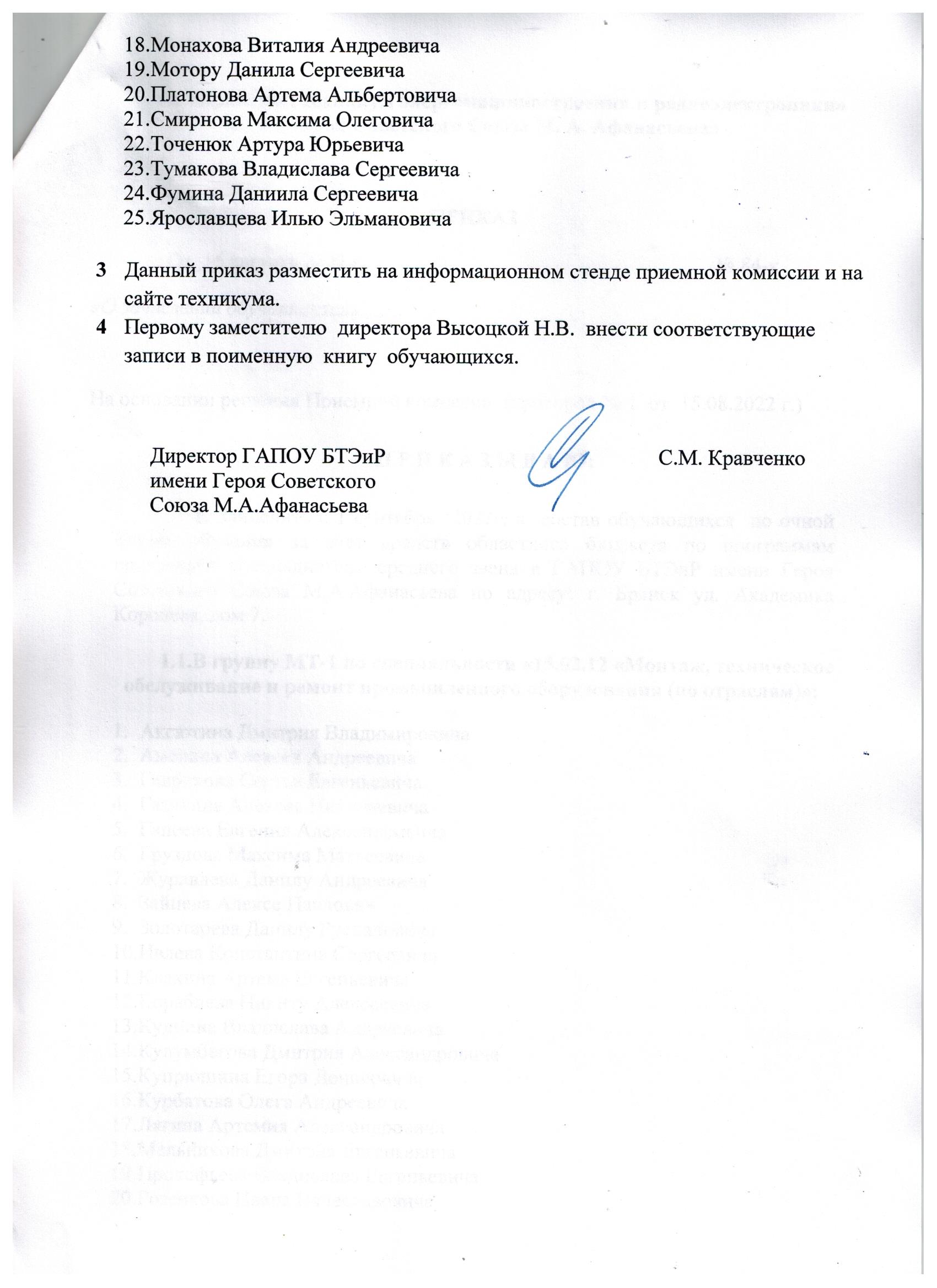 